RIVANNA RIVER STEWARD REPORTRiver Steward Names: Justin Altice and Dan Triman   Date:  11-04-14Starting Location and Time:  Riverview Park (2:15 PM)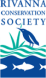 Ending Location and Time:  Milton (4:45 PM) Weather:  Cloudy    Recent Precipitation: Very little rain latelyWater Flow: Very Slow   Water Color: Mostly Clear   Water Odor: NoneWater Temp. : 14 deg C     Air Temp. : 66 deg FDO: 4 ppm       		PH: 8 		Turbidity: 10 JTUUSGS Water Gauge Reading: Earlysville 1.27 ft., and Palmyra 2.60 ft.Physical Location Characteristics: Just before Milton bridgeLocation Tested: River right near bank---------------------------------------------------------------------------------Land Use:Wildlife Sightings and Plant Life:People Interactions:Litter and Pollution:Overall Summary: Actions Needed – level of priority (1 highest/5 lowest): 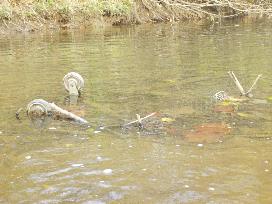 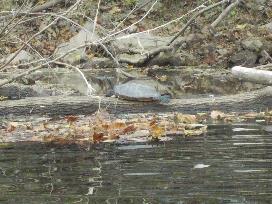 Figure : Turtle relaxing on a log	                                         Figure : Buried shopping cart near Woolen Mills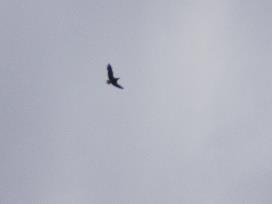 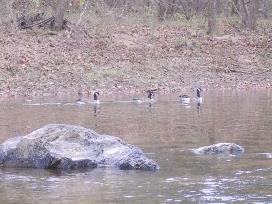 Figure : Geese swimming in the river                                           Figure : Younger bald eagle in flight	       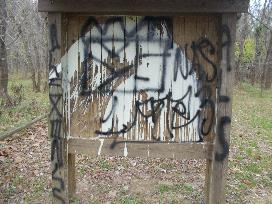 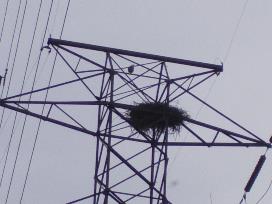  Figure : Eagles nest on power line tower. Younger bald          Figure : Milton kiosk that has been vandalized         eagle sitting on tower just above nest to the left.                 Residential development with a wooded buffer around the river that contains the RTF then turning to more rural land uses towards Milton1 hawk, 1 kingfisher, crows, geese, ducks, several smaller birds, turtles, 1 deer, 1 beaver, 1 otter, and wild turkeys along the bank. We also saw 2 adult bald eagles and 1 younger bald eagle as well as a nest located on a power line tower at approx. 38°00'31.7"N 78°25'26.0"W. A lot more of the leaves had fallen off the trees along the river.  We talked to 1 man at Riverview Park before we started our paddle. He had just moved to town and had some questions about paddling the Rivanna. We removed some plastic and glass bottles, a 4x4 wood post, and found a canoe paddle along the river bank. There were many plastic bags in trees, and litter accumulated in debris piles. We also saw 12 tires, a shopping cart near Woolen Mills, and a newspaper box and payphone near Milton bridge. Water levels were extremely low. Lots of wildlife seen, not many people seen. Some trash and large objects encountered during the paddle. 4 – Remove more tires, remaining small trash, and larger trash items from River; 4 – Repair vandalized Milton kiosk